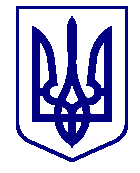 ВИКОНАВЧИЙ КОМІТЕТ ВАРАСЬКОЇ МІСЬКОЇ РАДИмайдан Незалежності, . Вараш, Вараський р-н, Рівненська обл., 34403  тел./факс ( 03636) 2 45 19  E-mail: mail@varashmtg.gov.ua  Код ЄДРПОУ 03315879П Р О Т О К О Л   №5-ПТВ-24засідання  виконавчого  комітету 							Від  11 квітня  2024 року							Засідання розпочалося о 14.15 год.							Засідання закінчилося  о 14.45 год.	 					          Зал засідань (3 поверх)Присутні  на  засіданні члени виконкому:Мензул О.П. – міський голова, вів засіданняБойко С.В.Воскобойник І.С.Гаврилюк О.В.Денисюк С.М.Ємельянов Я.В.Овсянік Л.М.Онопрійчук О.В.Павлишин П.Я. Руднік О.О.Федорук О.С.Ярошик О.В.Відсутні: Бортнік А.А.Денега С.В.Дерев’янчук Г.М. Ординат О.Я.Патейчук А.В.Стецюк Д.В.Хондока Р.В.Взяли участь у засіданні:Базелюк О.П.	- начальник управління документообігу та організаційної роботи виконавчого комітетуЮщук Д.А. 	- директор департаменту житлово-комунального господарства, майна та будівництва виконавчого комітетуПрисутні на засіданні:Гапонова М.О.	- головний спеціаліст Вараської міської військової адміністраціїГура М.С.	- радник начальника Вараської міської військової адміністраціїКовальська Ю.В.	- головний спеціаліст відділу інформаційної політики та комунікацій виконавчого комітетуПилипенко В.І.	- представник ТОВ «Володимирецьтранссервіс»Романюк А.В.	- представник в/ч 3045 НГУСаушкін Р.Ю.	- директор КП «Вараштепловодоканал» ВМРШкіндер Л.В.	- головний спеціаліст відділу житлово-комунального господарства департаменту житлово-комунального господарства, майна та будівництва виконавчого комітетуПОРЯДОК ДЕННИЙ:1. Про відмову у наданні дозволу ТОВ «Володимирецьтранссервіс» на розміщення об’єкта зовнішньої реклами в м. Вараш (138-ПРВ-24-4310 від 09.04.2024).Голосували за основу: за – 12; проти – 0; утримались – 0.Мензул О.П., міський голова, за пропозицією Д.Ющука, директора департаменту житлово-комунального господарства, майна та будівництва виконавчого комітету, запропонував внести до порядку денного додатково  питання: «Про погодження наміру передачі в оренду нерухомого майна комунальної власності та оголошення аукціону» (№139-ПРВ-24-4320 від 11.04.2024).Голосували за пропозицію: за – 12; проти – 0; утримались – 0.ВИРІШИЛИ: включити додаткові питання до порядку денного.Голосували за порядок денний в цілому: за–12; проти–0; утримались–0.СЛУХАЛИ: 1. Про відмову у наданні дозволу ТОВ «Володимирецьтранссервіс» на розміщення об’єкта зовнішньої реклами в м. ВарашДоповідав: Д. Ющук, директор департаменту житлово-комунального господарства, майна та будівництва виконавчого комітетуВИСТУПИЛИ: С.Денисюк, Р.Саушкін, Л.Шкіндер, П.Павлишин, О.Мензул, які обговорили питання: причин відмови у наданні дозволу, дотримання вимог законодавства у сфері дозвільної системи та сприяння підприємницькій діяльності.	О.Мензул запропонував доповнити рішення переліком додатків – документів, що слугували підставою для підготовки проєкту рішення.Голосували за пропозицію: за – 12; проти – 0; утримались – 0.Голосували за рішення в цілому: за – 11; проти – 1; утримались – 0.ВИРІШИЛИ: рішення №135-РВ-24 додається.СЛУХАЛИ: 2. Про погодження наміру передачі в оренду нерухомого майна комунальної власності та оголошення аукціонуДоповідав: Д. Ющук, директор департаменту житлово-комунального господарства, майна та будівництва виконавчого комітетуГолосували: за – 12; проти – 0; утримались – 0.ВИРІШИЛИ: рішення №136-РВ-24 додається.ВИСТУПИЛИ:М. Гура, радник начальника Вараської міської військової адміністрації, який за дорученням Вараської МВА, повідомив про необхідність інформувати населення про сувору заборону наближення до промаркованих (позначених покажчиками «НЕБЕЗПЕЧНО МІНИ» чи огородженими колючим дротом та ін,) небезпечних ділянок місцевості та ïx перетину.П.Павлишин, перший заступник міського голови, який зазначив, що з метою дотримання заходів мінної безпеки, недопущення підривів на вибухонебезпечних предметах цивільного населення, у зв'язку з початком та наближенням посівного сезону, збору ягід, грибів, Вараській МВА необхідно спільно з військовими здійснити перевірку небезпечних ділянок місцевості та оновити маркування та огородження.А.Романюк, представник в/ч 3045 НГУ, про необхідність проведення заходів з цивільним населенням про дотримання правил мінної безпеки.Я.Ємельянов, О.Ярошик, старости, які підняли питання обробки землі сільським населенням громади, яка стала важкодоступною, та надання компенсації за ділянки, які не використовуються з об’єктивних причин, але за них сплачуються податки. Також про необхідність співпраці між військовими та старостами.О.Мензул, міський голова, який зауважив про активізацію інформування населення про дотримання заходів мінної безпеки різними засобами та методами. Також доручив старостам підготувати звернення до вищих органів влади про врегулювання питання надання компенсації власникам сільськогосподарських земель, які не можуть використовуватись за призначенням з об’єктивних причин, та за які сплачуються податки.Міський голова						Олександр МЕНЗУЛ